OTVORITI LINK: https://aktivacija.skole.hr/OTIĆI NA '' Prijavite se za aktivaciju usluga''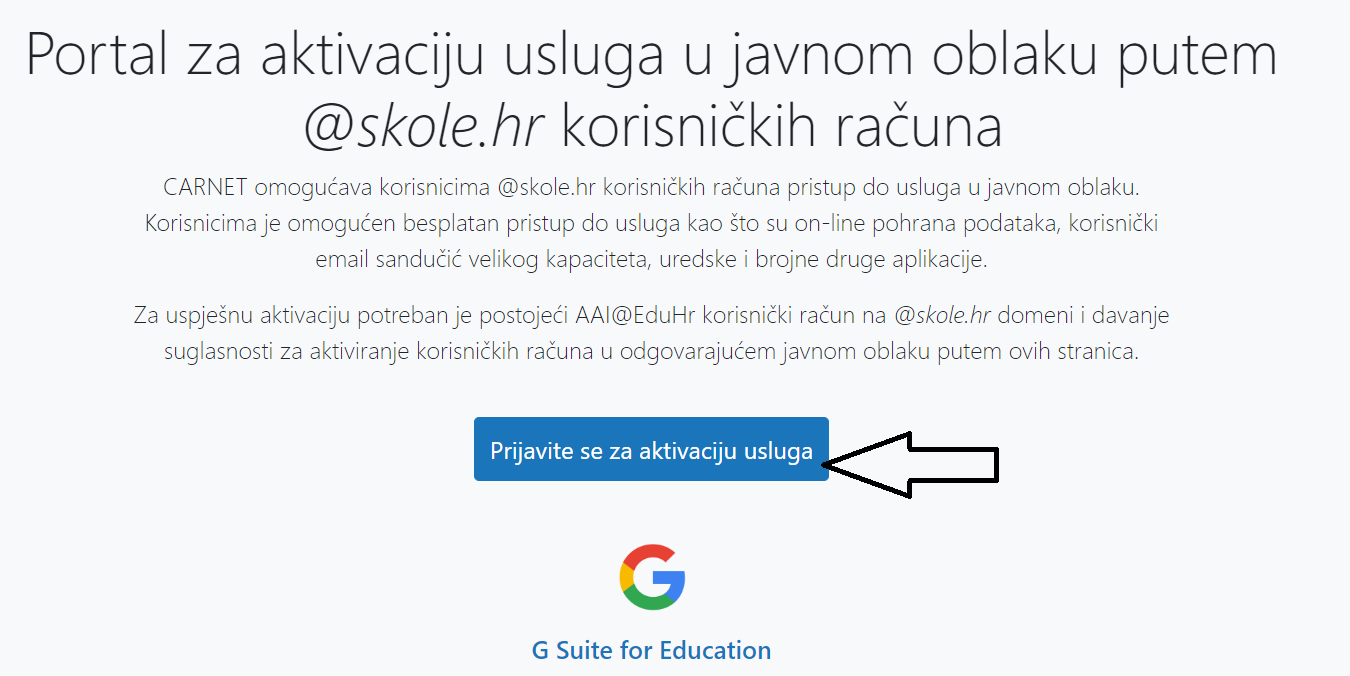 UPISATI MAIL s domenom '' @skole.hr '' (NE GMAIL!!!!!!)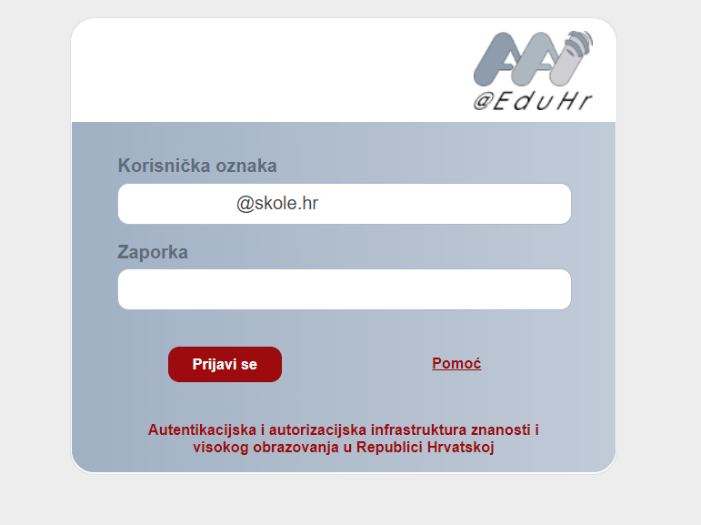 DOZVOLI PRISTUP INFORMACIJAMA (ako pita taj korak, možda ga i preskoči)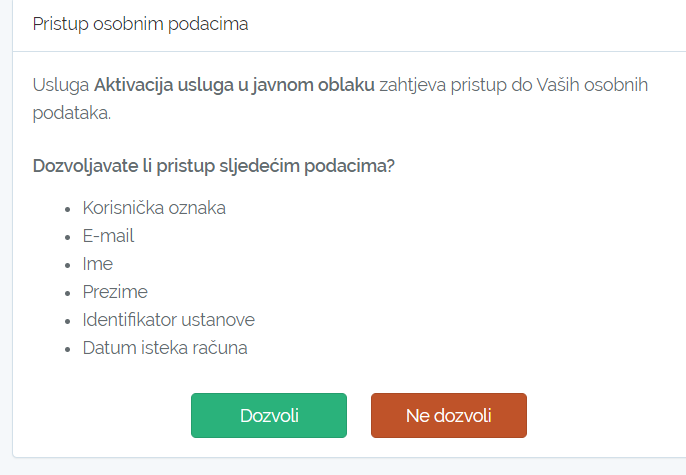 KLIKNUTI NA ''AKTIVIRAJ''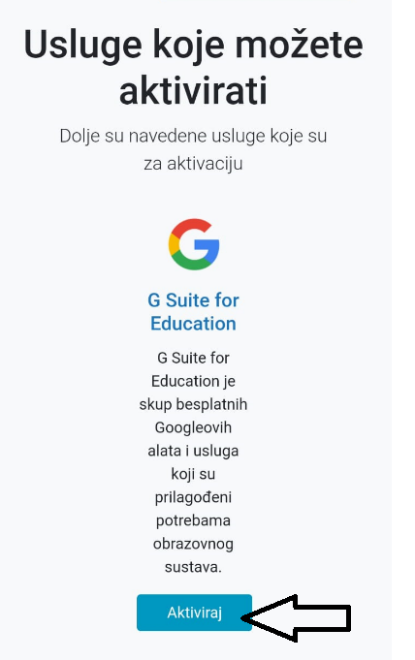 KLIKNUTI NA NASTAVI  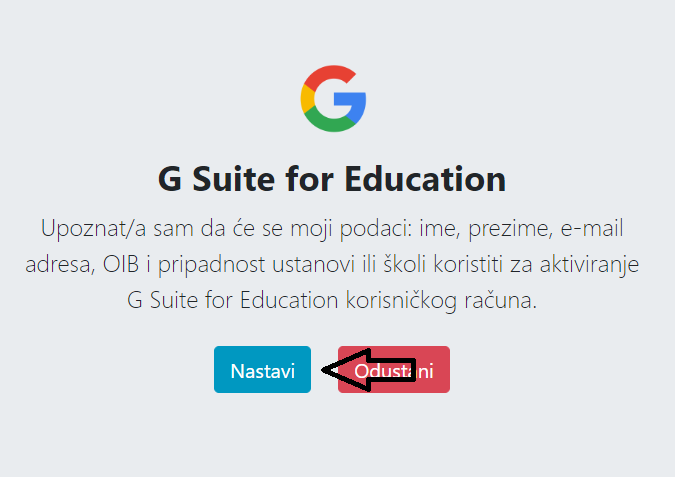 IZAĆI IZ SVEGA i PRIČEKATI DOK NE DOBIJETE E- MAIL NA CARNET-webmail (https://webmail.carnet.hr/login.php) na kojega se prijavljujete s adresom @skole.hr.  Kada dobijete e-mail na Carnet Webmail-u  javite se  razrednici/ku i pričekajte daljnje upute.